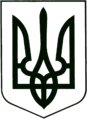 УКРАЇНА
МОГИЛІВ-ПОДІЛЬСЬКА МІСЬКА РАДА
ВІННИЦЬКОЇ ОБЛАСТІВИКОНАВЧИЙ КОМІТЕТ                                                           РІШЕННЯ №226Від 28.07.2022р.                                                       м. Могилів-ПодільськийПро затвердження Порядку виплати компенсації на поховання загиблих (померлих) учасників антитерористичної операції/операції Об’єднаних сил, Захисників і Захисниць України, осіб, які загинули в боротьбі за незалежність, суверенітет і територіальну цілісність України, померлих внутрішньо переміщених осіб      Керуючись Законом України від 22.10.1993 року №3551-ХІІ  «Про статус ветеранів війни, гарантії їх соціального захисту», постановою Кабінету Міністрів України від 11.03.2022 року №252 «Деякі питання формування та виконання місцевих бюджетів у період воєнного стану», -                                    виконком міської ради ВИРІШИВ:Затвердити Порядок виплати компенсації на поховання загиблих (померлих) учасників антитерористичної операції/операції Об’єднаних сил, Захисників і Захисниць України, осіб, які загинули в боротьбі за незалежність, суверенітет і територіальну цілісність України, померлих внутрішньо переміщених осіб у новій редакції згідно з додатком, що додається.Визнати таким, що втратив чинність п.п. 1.2. рішення виконавчого комітету Могилів-Подільської міської ради від 31.03.2022р. №88 «Про внесення змін до рішення 14 сесії міської ради 8 скликання від 23.12.2021 року №438».3.  Контроль за виконанням даного рішення покласти на заступника      міського голови з питань діяльності виконавчих органів      Слободянюка М.В..Міський голова                                                     Геннадій ГЛУХМАНЮК                                                                                                   Додаток                                                                                      до рішення виконавчого                                                                                      комітету міської ради                                                                                      від 28.07.2022 року №226Порядок виплати компенсації на поховання загиблих (померлих) учасників антитерористичної операції/операції Об’єднаних сил, Захисників і Захисниць України, осіб, які загинули в боротьбі за незалежність, суверенітет і територіальну цілісність України, померлих внутрішньо переміщених осіб(нова редакція)1. Цей Порядок визначає умови та механізм виплати компенсації на  поховання загиблих (померлих) учасників антитерористичної операції/операції Об’єднаних сил, Захисників і Захисниць України, осіб, які загинули в боротьбі за незалежність, суверенітет і територіальну цілісність України, померлих внутрішньо переміщених осіб, які на момент смерті були зареєстровані чи проживали на території Могилів-Подільської міської територіальної громади Могилів-Подільського району Вінницької області.2. Компенсація витрат на поховання загиблих (померлих) учасників антитерористичної операції/операції Об’єднаних сил, Захисників і Захисниць України, осіб, які загинули в боротьбі за незалежність, суверенітет і територіальну цілісність України, померлих внутрішньо переміщених осіб  здійснюється за рахунок бюджету Могилів - Подільської міської територіальної громади Могилів-Подільського району Вінницької області у межах обсягів, затверджених на відповідний бюджетний рік.3. Головним розпорядником коштів бюджету громади для виплати компенсації витрат на поховання загиблих (померлих) учасників антитерористичної операції/операції Об’єднаних сил, Захисників і Захисниць України, осіб, які загинули в боротьбі за незалежність, суверенітет і територіальну цілісність України, померлих внутрішньо переміщених осіб є управління праці та  соціального захисту населення Могилів-Подільської міської ради (далі – Управління).	4. Вибір виконавця ритуальних послуг (ритуальна служба, комунальні підприємства, суб’єкт господарювання) для поховання загиблих (померлих) учасників антитерористичної операції/операції Об’єднаних сил, Захисників і Захисниць України, осіб, які загинули в боротьбі за незалежність, суверенітет і територіальну цілісність України, померлих внутрішньо переміщених осіб визначає виконавець волевиявлення або особа, яка зобов’язалась здійснити таке поховання.	5. Для виплати компенсації за оформлення поховання виконавець волевиявлення або особа, яка зобов’язалась здійснити поховання, надає доУправління наступні документи:заяву;копію документа, що посвідчує особу;копію довідки про присвоєння реєстраційного номера облікової картки платника податків (не надається фізичними особами, які через свої релігійні переконання відмовляються від прийняття реєстраційного номера облікової картки платника податків та повідомили про це відповідному контролюючому органу і мають відмітку в паспорті);копію свідоцтва про смерть, виданого органами реєстрації актів цивільного стану;     -  копії документу, який підтверджує участь в антитерористичній операції /операції Об’єднаних сил, бойових діях;     - копії документу, який підтверджує статус внутрішньо переміщеної особи;      - копію документу, що підтверджує безпосередню участь у бойових діях або забезпеченні здійснення заходів з національної безпеки і оборони, відсічі і стримування збройної агресії, перебуваючи безпосередньо в районах у період здійснення зазначених заходів;     - акт приймання - передавання робіт;     - підтверджуючий документ про оплату витрат на здійснення поховання;     - реквізити рахунку, відкритого у відділенні банку.6. Управління, ритуальна служба (комунальне підприємство, суб’єкт господарювання) та особа, яка зобов’язалась здійснити поховання або виконавець волевиявлення укладають трьохсторонній договір на поховання.7. Виконавцю волевиявлення або особі, що зобов’язалася поховати загиблих (померлих) учасників антитерористичної операції/операції Об’єднаних сил, Захисників і Захисниць України, осіб, які загинули в боротьбі за незалежність, суверенітет і територіальну цілісність України, померлих внутрішньо переміщених осіб  відшкодовуються витрати на такі послуги:          - доставка предметів ритуальної належності (завантаження на складі, перевезення, вивантаження на місці призначення та перенесення до місця знаходження тіла померлого);          - надання транспортних послуг (один автокатафалк та один автобус супроводження);          - перенесення труни з тілом померлого до будинку (квартири), до моргу, з будинку (квартири), моргу, до місця поховання;          - організація поховання і проведення ритуалу;          - надання труни;          - надання вінка похоронного з траурною стрічкою (з написом чи без нього);          - копання могили (викопування ручним чи механізованим способом);           - опускання труни у могилу, закопування, формування намогильного насипу та одноразове прибирання прилеглої території після поховання).8. Вартість ритуальних послуг, визначених для забезпечення поховання, не повинна перевищувати середню ціну на відповідні ритуальні послуги, що склалася у відповідному регіоні. 9. Додаткові ритуальні послуги оплачуються виконавцем волевиявлення або особою, яка зобов’язалася поховати померлого без відшкодування коштів на це з бюджету громади.	10. Для здійснення відшкодування витрат на поховання загиблих (померлих) учасників антитерористичної операції/операції Об’єднаних сил, осіб, які загинули в боротьбі за незалежність, суверенітет і територіальну цілісність України, померлих внутрішньо переміщених осіб Управління щомісяця по мірі надходження письмових заявок з підтверджуючими документами щодо видатків, але не пізніше 15-го числа поточного місяця надає їх до фінансово - економічного управління Могилів-Подільської міської ради.11.	При надходженні коштів до Управління на вищевказані цілі кошти перераховуються на рахунок виконавцю волевиявлення або особі, яка зобов’язалась здійснити поховання.В.о. керуючого справами виконкому,заступник міського голови з питань діяльності виконавчих органів                                      Михайло СЛОБОДЯНЮК